Building for Lease!
201 S. 16th St., Clarinda- In Professional Plaza1,271 sqft
$1,000/mo
Call Mike @ (712) 542-6999 for details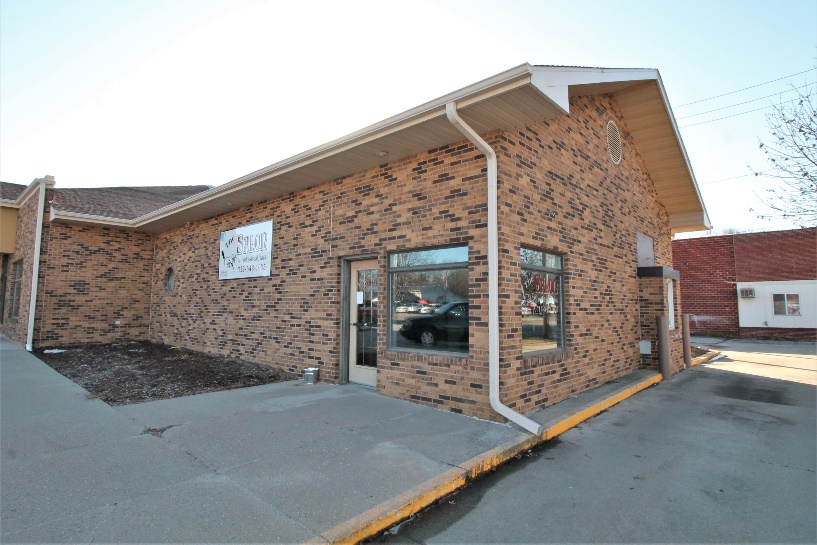 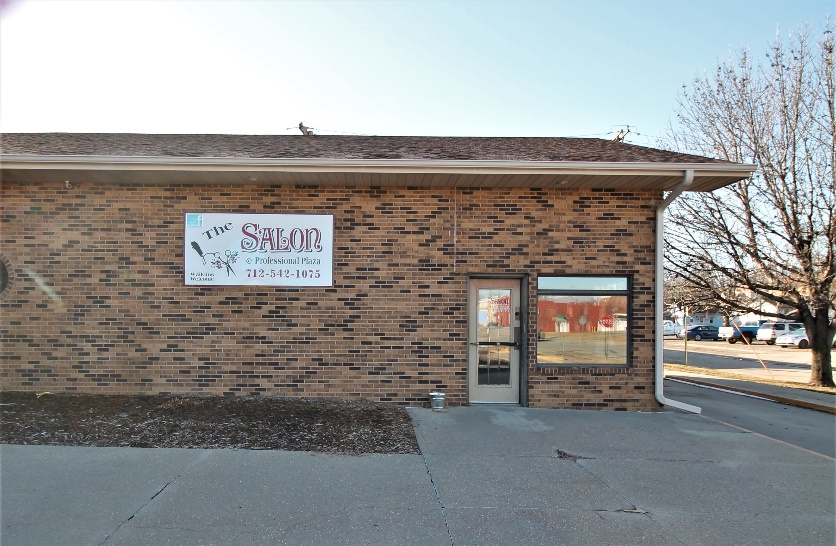 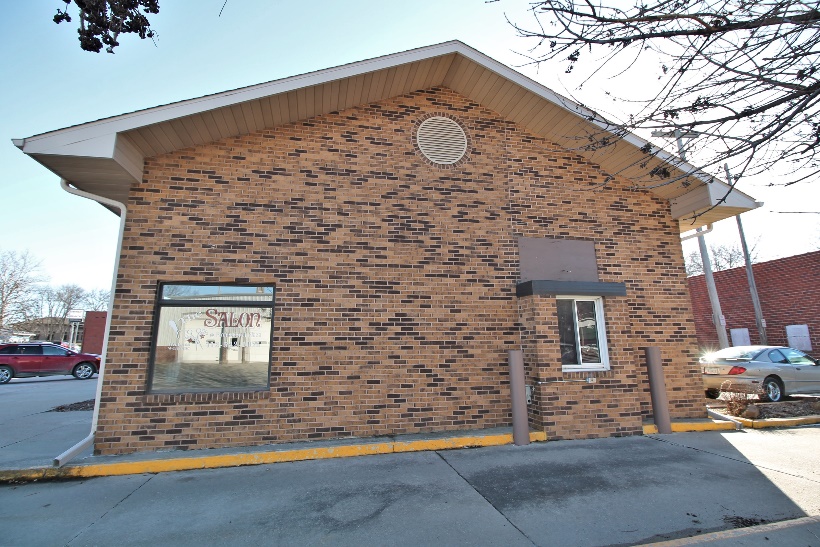 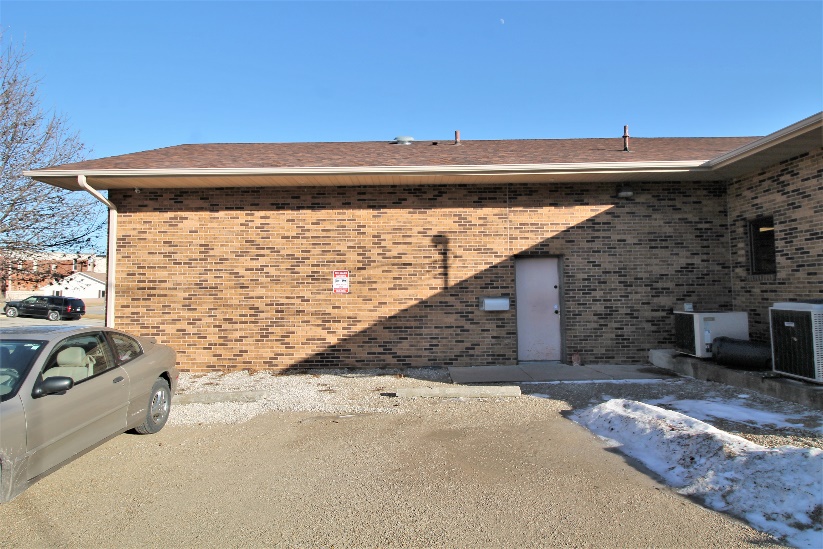 